Отчет о проведении фотовыставки «Новогодние развлечения в семье»                                                                       Воспитатели группы № 10:                                                                        Родичева Д.В., Самарина А.П.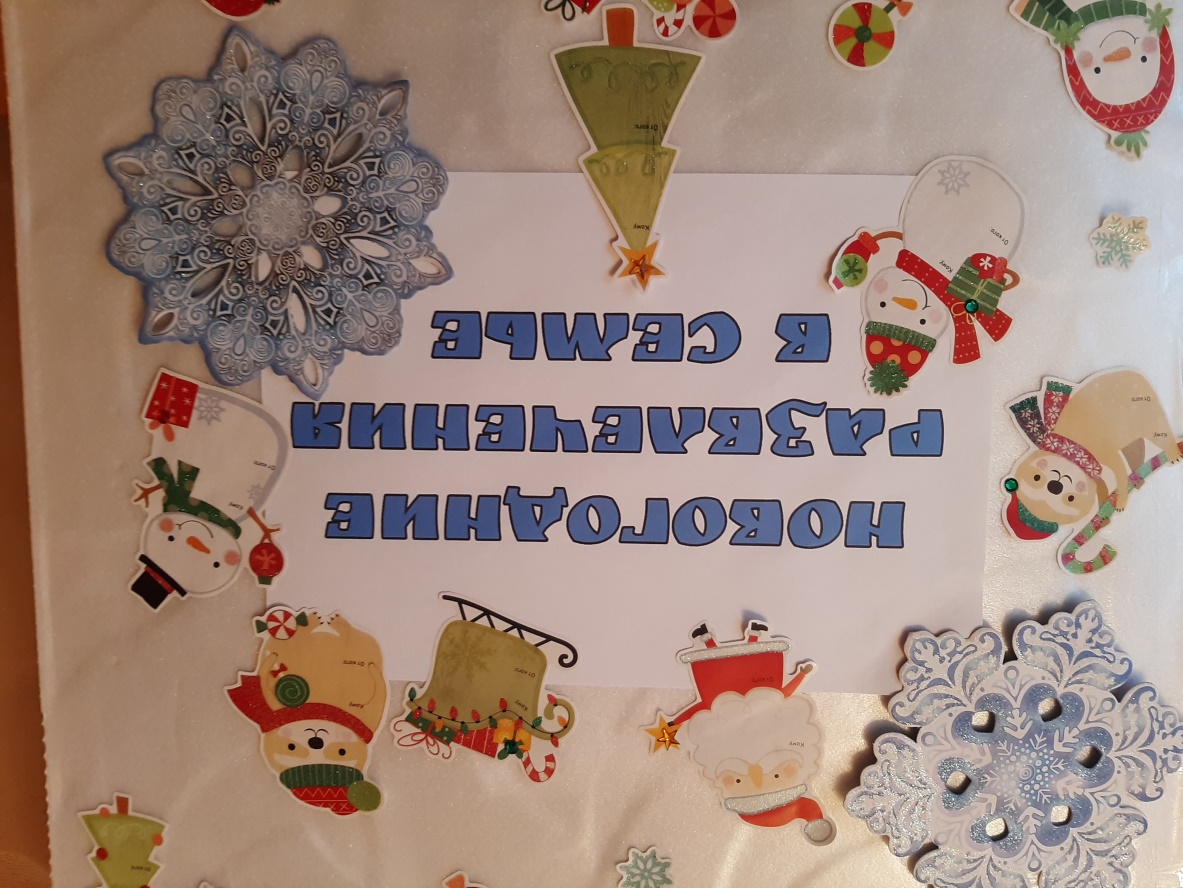 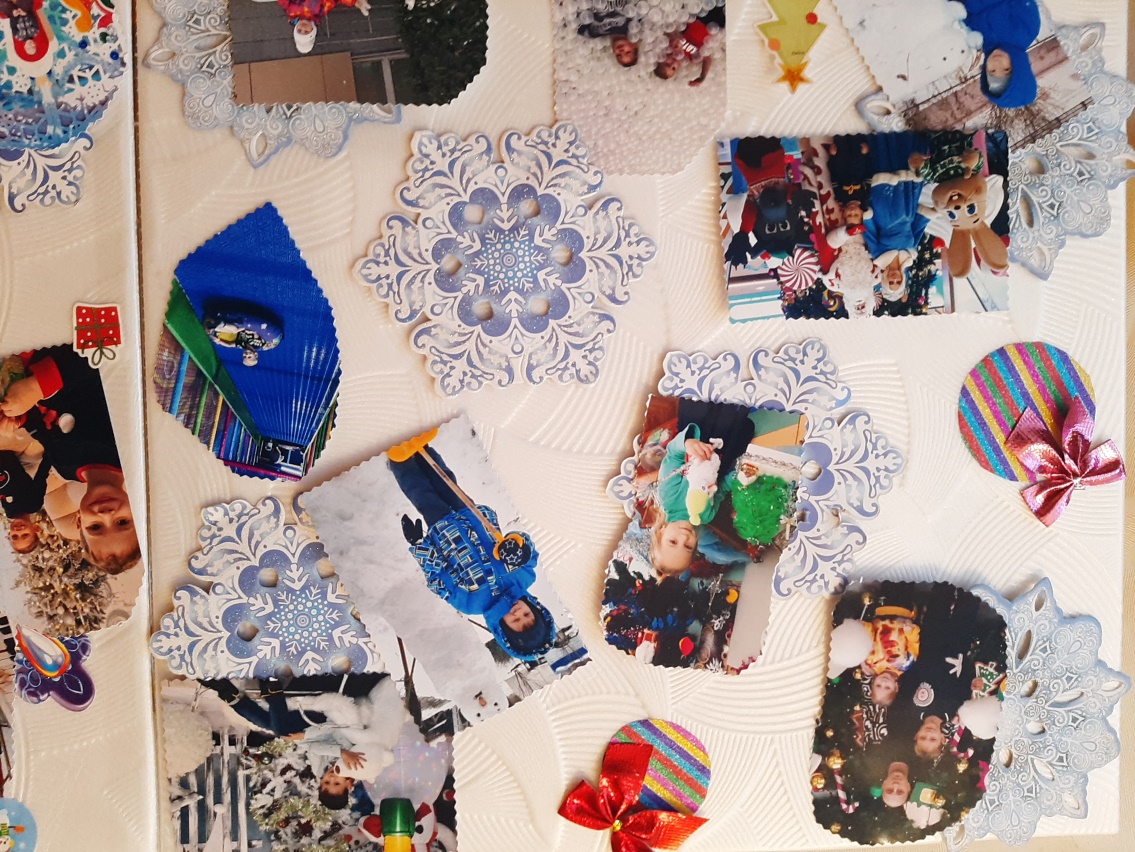 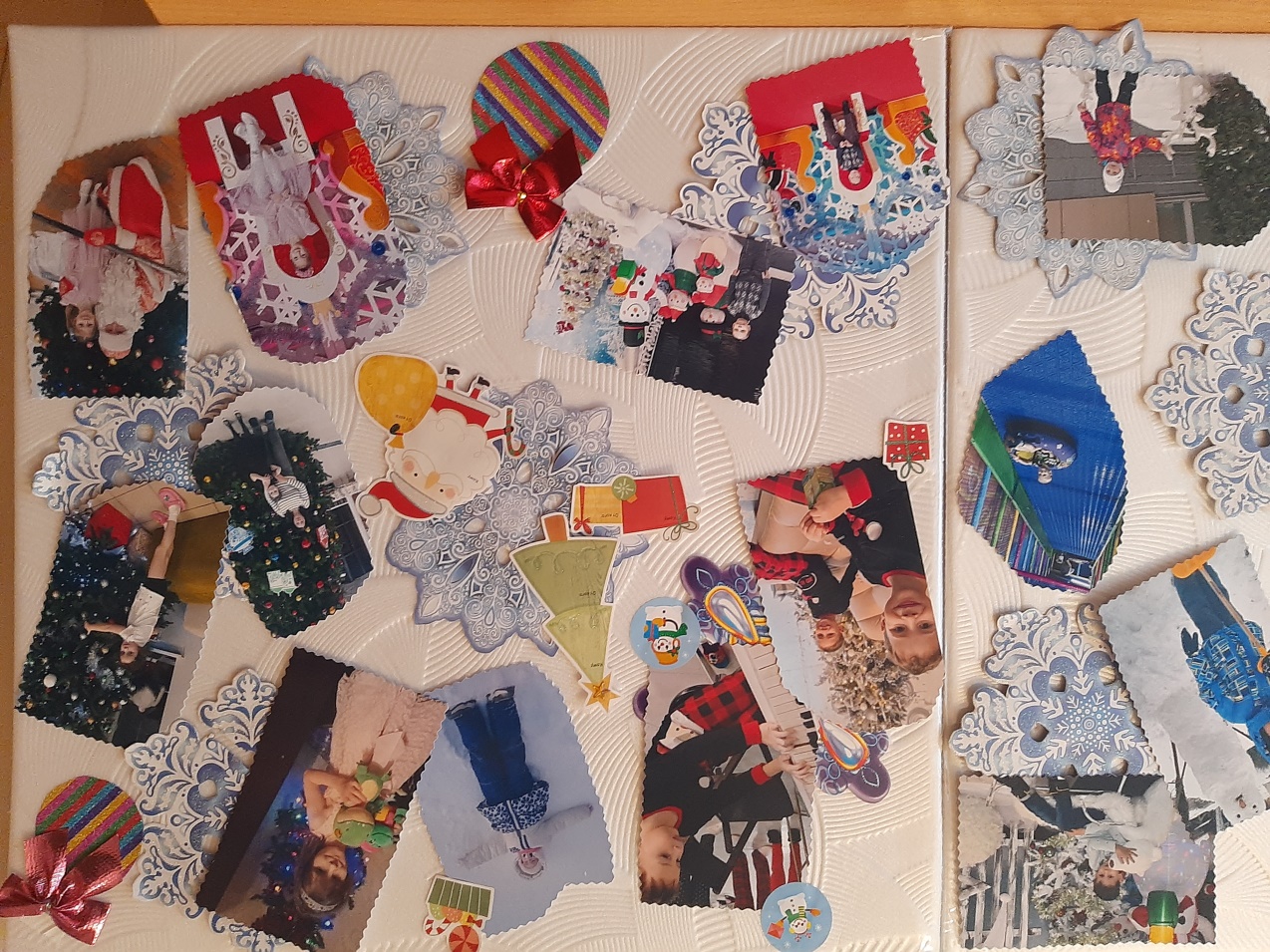 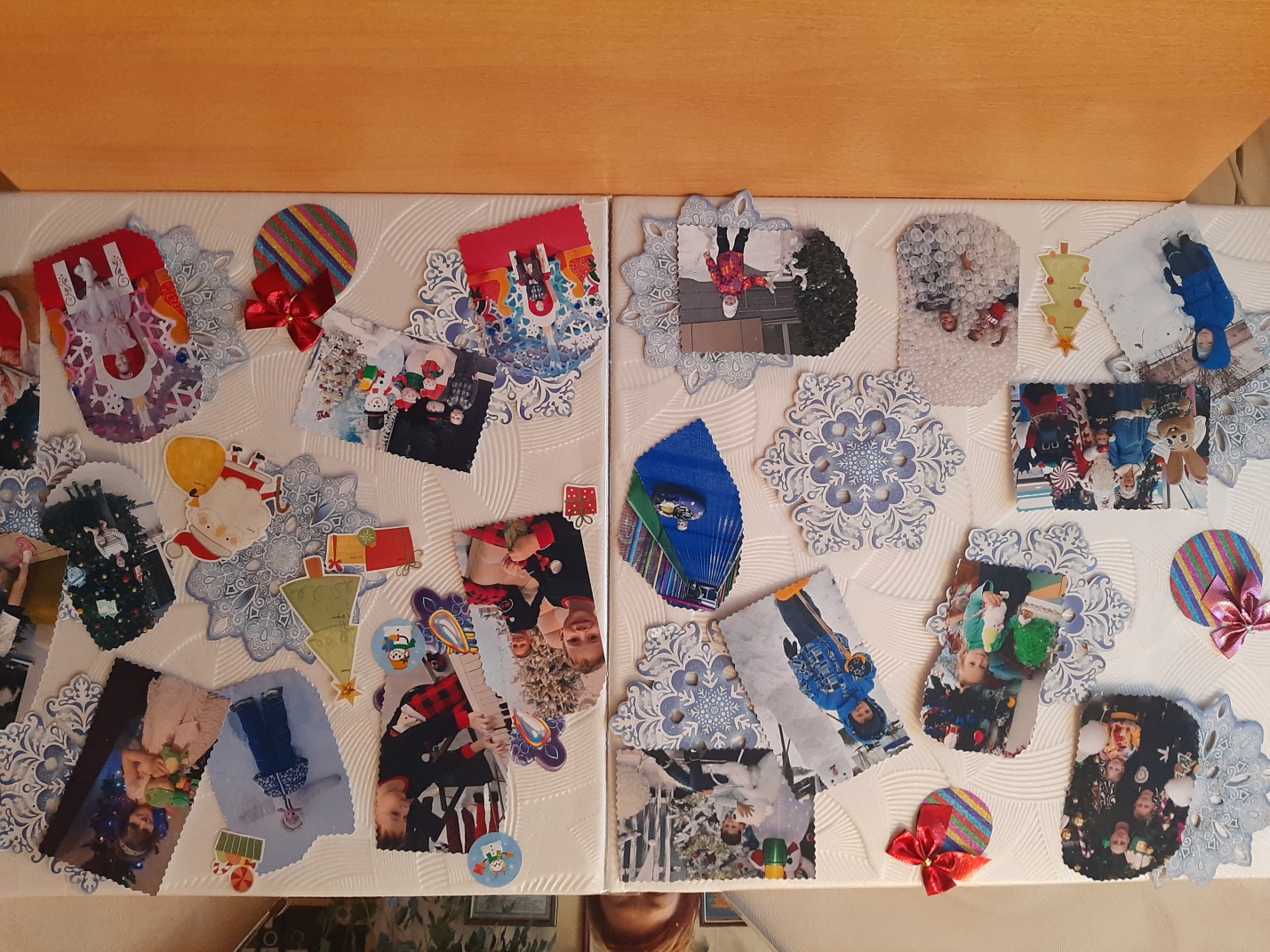 